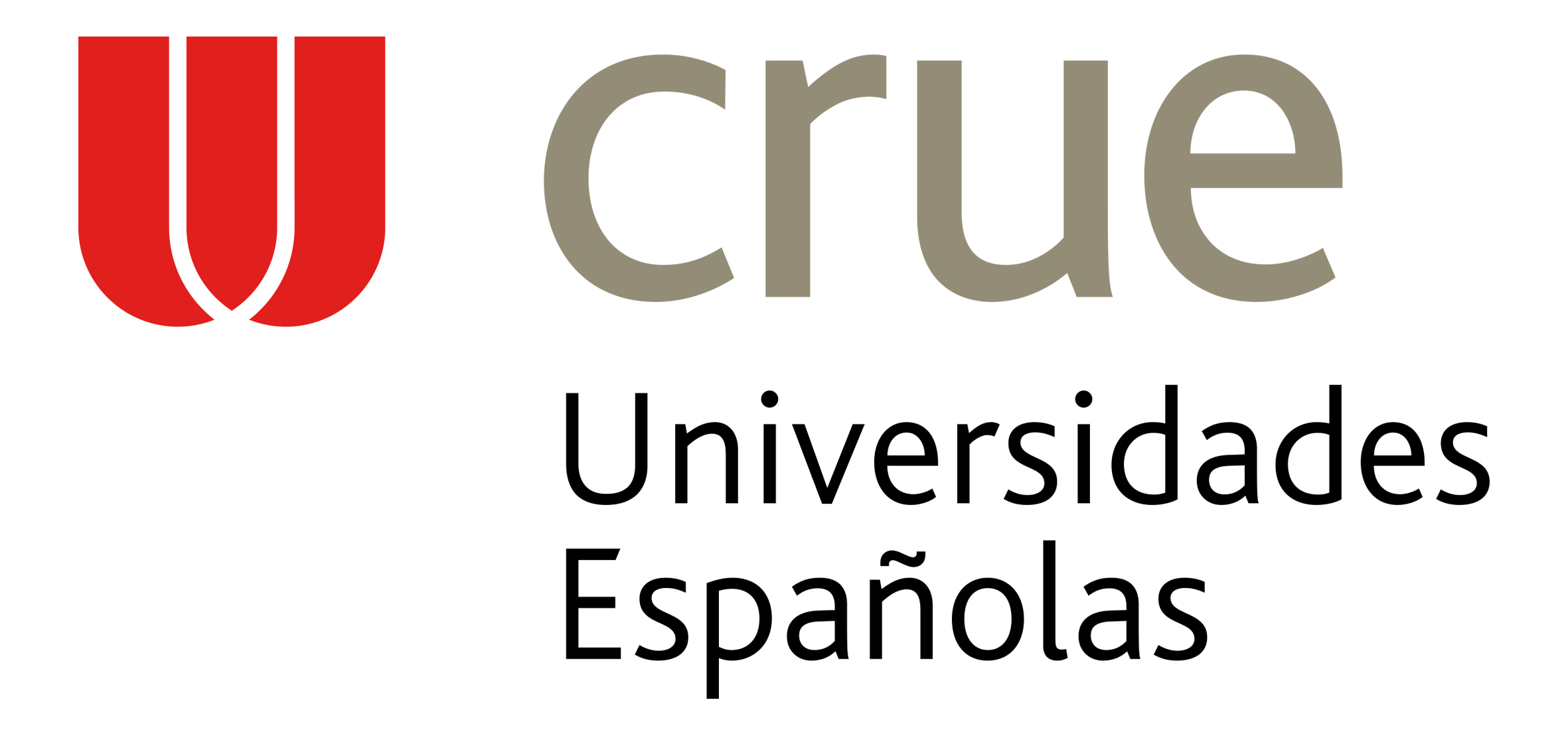 PROGRAMA SICUESISTEMA DE INTERCAMBIO ENTRE CENTROS UNIVERSITARIOS ESPAÑOLESIMPRESO C - ACUERDO ACADÉMICOCURSO 2017/2018Programa de estudios * T (Troncal); O (Obligatoria de Universidad); Op (Optativa); Fb (Formación básica). Utilizar más copias de esta hoja si es necesario. Impresos por triplicado: Universidad de origen / Universidad de destino / Interesado (Dorso) IMPRESO C - ACUERDO ACADÉMICOCambios de Programa de Estudios (configuración definitiva)Sólo serán válidos los cambios de programa de estudios autorizados, realizados a instancia del estudiante, con el VºBº de los respectivos Decanos/Directores y Coordinadores.* T (Troncal); O (Obligatoria de Universidad); Op (Optativa); Fb (Formación básica)ANEXO. REDUCCIÓN O AMPLIACIÓN DE ESTANCIA DE INTERCAMBIOReducción de estancia de curso completo a medio cursoAmpliación de estancia de medio curso a curso completoApellidos y nombre del estudiante:Apellidos y nombre del estudiante:Apellidos y nombre del estudiante:Apellidos y nombre del estudiante:D.N.I.:D.N.I.:e-mail:e-mail:Universidad de origen:Universidad de origen:Centro:Centro:Universidad de destino:Universidad de destino:Centro:Centro:Titulación de origen/destino:Titulación de origen/destino:Titulación de origen/destino:Titulación de origen/destino:Duración de la estancia (meses):Fecha de inicio: …../…../….Fecha de inicio: …../…../….Fecha de fin: ….. /…../…..UNIVERSIDAD DE ORIGENUNIVERSIDAD DE ORIGENUNIVERSIDAD DE ORIGENUNIVERSIDAD DE ORIGENUNIVERSIDAD DE ORIGENUNIVERSIDAD DE DESTINOUNIVERSIDAD DE DESTINOUNIVERSIDAD DE DESTINOUNIVERSIDAD DE DESTINOUNIVERSIDAD DE DESTINOCódigo de origenDenominación asignaturaen universidad de origenTipo*Nº de créditosPeriodo de estudioCódigo de destinoDenominación asignaturaen universidad de destinoTipo*Nº de créditosPeríodo de estudioFirma del Estudiante:Fecha:Centro de origen Se aprueba el programa de estudios propuesto.Centro de origen Se aprueba el programa de estudios propuesto.El Coordinador:Fdo.:......................................................................El Decano/Director:Fdo.:........................................................................Fecha:                 /       /Fecha:                 /       /Centro de destino Se aprueba el programa de estudios propuesto.Centro de destino Se aprueba el programa de estudios propuesto.El Coordinador:Fdo.:......................................................................El Decano/Director:Fdo.:.......................................................................Fecha:                 /       /Fecha:                 /       /Apellidos y Nombre del Estudiante:D.N.I.:Universidad de Origen:Universidad de Origen:UNIVERSIDAD DE ORIGENUNIVERSIDAD DE ORIGENUNIVERSIDAD DE ORIGENUNIVERSIDAD DE ORIGENUNIVERSIDAD DE ORIGENUNIVERSIDAD DE DESTINOUNIVERSIDAD DE DESTINOUNIVERSIDAD DE DESTINOUNIVERSIDAD DE DESTINOUNIVERSIDAD DE DESTINOCódigo deorigenDenominación Asignaturaen Universidad de origenTipo*Nº de créditosPeríodo de estudioCódigo de destinoDenominación Asignaturaen Universidad de destinoTipo*Nº de créditosPeríodo de estudioFirma del Estudiante:Fecha:Centro de origen Se aprueba el programa de estudios propuesto.Centro de origen Se aprueba el programa de estudios propuesto.Firma del Coordinador:Firma del Decano/Director:Fecha:                 /       /Fecha:                 /       /Centro de destino Se aprueba el programa de estudios propuesto.Centro de destino Se aprueba el programa de estudios propuesto.El Coordinador:Fdo.:....................................................................El Decano/Director:Fdo.:....................................................................Fecha:                 /       /Fecha:                 /       /Fecha de inicio de la estancia: __/__/2017Fecha de fin de la estancia: __/__/2017Fecha de aprobación: _____/____/ 2017Firma del estudianteFirma y sello del coordinador universidad origenFirma y sello del coordinador universidad de destinoFecha de inicio de la estancia: __/__/2017Fecha de fin de la estancia: __/__/2017Fecha de aprobación: _____/____/ 2017Firma del estudianteFirma del coordinador universidad origenFirma del coordinador universidad de destino